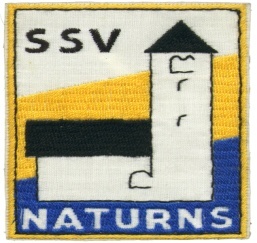 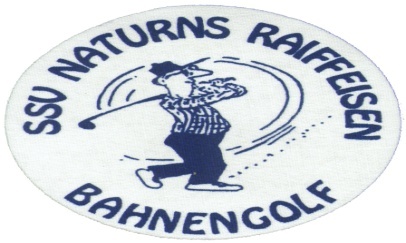 Ausschreibung zum 12. Pokalturnier um die "St. Zeno-Wandertrophäe".Naturns, am 13. Oktober 2022Veranstalter-Ausrichter:   	SSV Naturns Raiffeisen Sektion Bahnengolf.Austragungsort:		Minigolfpark Naturns, Bahnhofstraße 67.Art der Wettkämpfe: 		Einzelwertung und Vierer-VereinsmannschaftswertungAustragungsart:	3 Runden BetonZeitplan:				13. Oktober 2022:				Beginn  um  9,00 Uhr - 3 Runden			            Anschließend Siegerehrung 				Änderungen vorbehalten.Spielgruppenstärke:		Dreiergruppen.Zusammenstellung:		Startgruppen werden gemischt gelost.				Gruppenwünsche werden nur begrenzt berück-				sichtig. Mannschaftsstärke:	Vierer-Vereinsmannschaft. Der Mannschaftsbewerb dauert alle 3 RundenStechen:				Nach Int. Reglement Start Bahn 1 K.O. System.				Ein eventuelles Stechen findet nur um die 				Plätze 1-3 statt.Schiedsgericht:		Wird am Turniertag bekannt gegeben.Turnierleitung:			Zischg StefanPreise:				Sachpreise in angemessener Anzahl für alle zurAustragung gelangten Kategorien und für die ersten drei der                    jeweiligen Kategorie gibt es Medaillen und die St. Zeno Wandertrophäe für die MannschaftswertungStart- und Trainingsgebühren: Damen, Herren, Senioren und Seniorinnen:				  15,00 €.- Jugend und Schüler: 10,00 €				  Vereinsmannschaft: 10,00 €	Anmeldeschluss:		Montag 10. Oktober 2022Meldungen an:			Zischg Stefan, 39025 Naturns, a.Kleebergstr. 14/b				Tel.   0473 -66 78 39                                                    Zischg Stefan Tel. 3403220644				Fax.  0473- 67 35 28 ( die Null nicht weglassen)				E. Mail: zischg.josef@bahnengolf.it                                                  Wichtig es wird nach WMF Regel gespielt                                                                           An denSüdtiroler Sportverein NaturnsSektion Bahnengolfz.H.: Zischg StefanA. Kleebergstraße 14/bSektion:  Bahnengolf39025 Naturns (BZ)Tel. 0473-667839 oder 3403220644Fax 0473 – 667839 oder 0473 673528Mail – zischg.josef@bahnengolf.itBitte unbedingt Telefonnummer eines Vereinsverantwortlichen angeben:                                                        _____________;den _____________________Der Verein ___________________________________________________ meldet zumPokalturnier um die 12. "St. Zeno-Trophäe" am 13. Oktober 2022 die Teilnahme folgender Spieler und Mannschaften an:N a m e                                                           Mannschaft           Kategorie       Gruppe        Ausweis Nr. _____________________________       _______________     _________      _______      ______________________________________       _______________     _________      _______      ______________________________________       _______________     _________      _______      ______________________________________       _______________     _________      _______      ______________________________________       _______________     _________      _______      ______________________________________       _______________     _________      _______      ______________________________________       _______________     _________      _______      ______________________________________       _______________     _________      _______      ______________________________________       _______________     _________      _______      ______________________________________       _______________     _________      _______       ______________________________________       _______________     _________      _______       ______________________________________       _______________     _________      _______       ______________________________________       _______________     _________      _______       ______________________________________       _______________     _________      _______       _________Quartierwünsche bitte möglichst frühzeitig anmelden, da zur gegebenen Zeit in Naturns Hochsaison ist.Meldungen an das Verkehrsamt Naturns, Rathausstraße  1, Tel. (04 73) 66 60 77Südtirol / Italien.Mein Sport. Meine Bank  Raiffeisen. Die Bank.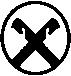 